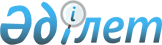 О внесении изменения в постановление акимата города Приозерск от 19 мая 2016 года № 17/6 "Об утверждении государственного образовательного заказа на дошкольное воспитание и обучение, размера подушевого финансирования и родительской платы в расчете на одного воспитанника на 2016 год в дошкольных организациях города Приозерск"Постановление акимата города Приозерск Карагандинской области от 18 августа 2016 года № 29/1. Зарегистрировано Департаментом юстиции Карагандинской области 14 сентября 2016 года № 3958      В соответствии с Законом Республики Казахстан от 23 января 2001 года "О местном государственном управлении и самоуправлении в Республике Казахстан", акимат города Приозерск ПОСТАНОВЛЯЕТ:

      1. Внести в постановление акимата города Приозерск от 19 мая 2016 года № 17/6 "Об утверждении государственного образовательного заказа на дошкольное воспитание и обучение, размера подушевого финансирования и родительской платы в расчете на одного воспитанника на 2016 год в дошкольных организациях города Приозерск" (зарегистрированное в Реестре государственной регистрации нормативных правовых актов за № 3861, опубликованное 1 июля 2016 года в газете "Приозерский вестник" № 26/462) следующее изменение:

      приложение к указанному постановлению изложить в новой редакции, согласно приложению к настоящему постановлению.

      2. Контроль за исполнением настоящего постановления возложить на заместителя акима города Приозерск Казиеву Б.А.

      3. Настоящее постановление вводится в действие по истечении десяти календарных дней после дня первого официального опубликования.

 Государственный образовательный заказ на дошкольное воспитание и обучение,
размер подушевого финансирования и родительской платы в расчете
на одного воспитанника на 2016 год в дошкольных организациях города Приозерск
					© 2012. РГП на ПХВ «Институт законодательства и правовой информации Республики Казахстан» Министерства юстиции Республики Казахстан
				
      Аким города

К. Камзин
Приложение
к постановлению акимата города Приозерск
от 18 августа 2016 года № 29/1Приложение
к постановлению акимата города Приозерск
от 19 мая 2016 года № 17/6№

Вид дошкольной организации образования

Количество воспитанников организаций дошкольного воспитания и обучения

Размер подушевого финансирования дошкольных организаций в месяц (в тенге)

Размер родительской платы в дошкольных организациях образования в месяц (в тенге)

Средняя стоимость расходов на одного воспитанника в месяц (в тенге)

№

Вид дошкольной организации образования

Государственный

Государственный

Государственный

Государственный

1.

Детский сад

460

23786

с 2 до 3 лет – 8500

с 3 до 5 лет – 9500

с 5 до 7 лет – 10500

23786

2.

Дошкольный мини-центр

160

15129

с 2 до 3 лет – 8500

с 3 до 5 лет – 9500

с 5 до 7 лет – 10500

15129

